Circ. 204                                                                                                    Busto Arsizio, 22/11/2013Web                                                                                                    Alla cortese attenzione dei docenti                                                                                                     e degli studenti della IV CLOggetto: temporaneo spostamento aula per  svolgimento esame FCESi comunica che sabato 30 novembre  si svolgeranno nel nostro Istituto  gli esami di certificazione in lingua Inglese FCE.  Per permettere lo svolgimento degli esami, la classe IV CL  sarà trasferita  in aula video  dalle ore 8.00 alle ore 13.00.Si ringraziano i docenti in orario per la collaborazione e ci si scusa per eventuali disagi.                                                                                                           Il Dirigente Scolastico                                                                                                                                                                Prof.ssa Boracchi Cristina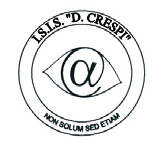 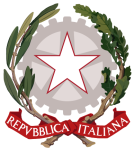 ISTITUTO DI ISTRUZIONE SECONDARIA  “DANIELE CRESPI” Liceo Internazionale Classico e  Linguistico VAPC02701R Liceo delle Scienze Umane VAPM027011Via G. Carducci 4 – 21052 BUSTO ARSIZIO (VA) www.liceocrespi.it-Tel. 0331 633256 - Fax 0331 674770 - E-mail: lccrespi@tin.itC.F. 81009350125 – Cod.Min. VAIS02700D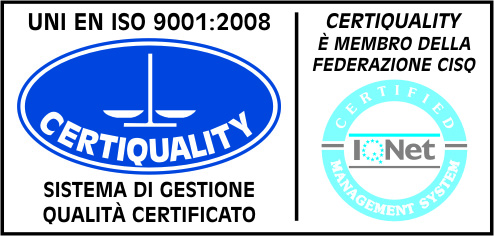 CertINT® 2012